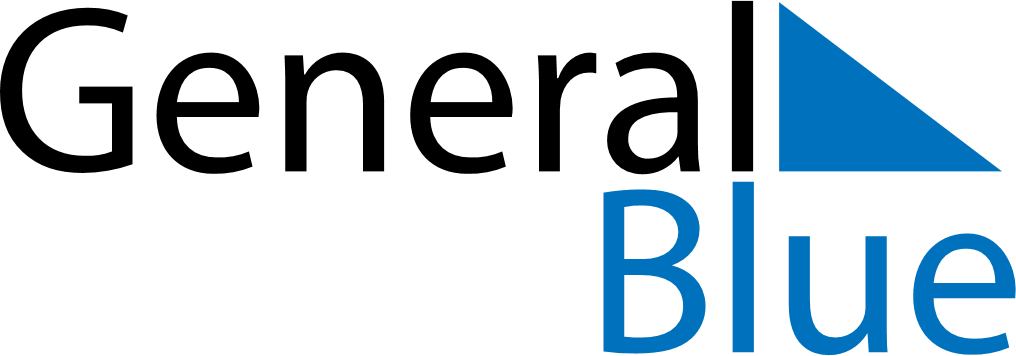 April 2024April 2024April 2024April 2024April 2024April 2024Puerto Williams, Region of Magallanes, ChilePuerto Williams, Region of Magallanes, ChilePuerto Williams, Region of Magallanes, ChilePuerto Williams, Region of Magallanes, ChilePuerto Williams, Region of Magallanes, ChilePuerto Williams, Region of Magallanes, ChileSunday Monday Tuesday Wednesday Thursday Friday Saturday 1 2 3 4 5 6 Sunrise: 7:55 AM Sunset: 7:13 PM Daylight: 11 hours and 18 minutes. Sunrise: 7:56 AM Sunset: 7:11 PM Daylight: 11 hours and 14 minutes. Sunrise: 7:58 AM Sunset: 7:08 PM Daylight: 11 hours and 9 minutes. Sunrise: 8:00 AM Sunset: 7:06 PM Daylight: 11 hours and 5 minutes. Sunrise: 8:02 AM Sunset: 7:03 PM Daylight: 11 hours and 0 minutes. Sunrise: 8:04 AM Sunset: 7:01 PM Daylight: 10 hours and 56 minutes. 7 8 9 10 11 12 13 Sunrise: 7:06 AM Sunset: 5:58 PM Daylight: 10 hours and 52 minutes. Sunrise: 7:08 AM Sunset: 5:56 PM Daylight: 10 hours and 47 minutes. Sunrise: 7:10 AM Sunset: 5:53 PM Daylight: 10 hours and 43 minutes. Sunrise: 7:12 AM Sunset: 5:51 PM Daylight: 10 hours and 38 minutes. Sunrise: 7:14 AM Sunset: 5:48 PM Daylight: 10 hours and 34 minutes. Sunrise: 7:16 AM Sunset: 5:46 PM Daylight: 10 hours and 30 minutes. Sunrise: 7:17 AM Sunset: 5:43 PM Daylight: 10 hours and 25 minutes. 14 15 16 17 18 19 20 Sunrise: 7:19 AM Sunset: 5:41 PM Daylight: 10 hours and 21 minutes. Sunrise: 7:21 AM Sunset: 5:39 PM Daylight: 10 hours and 17 minutes. Sunrise: 7:23 AM Sunset: 5:36 PM Daylight: 10 hours and 13 minutes. Sunrise: 7:25 AM Sunset: 5:34 PM Daylight: 10 hours and 8 minutes. Sunrise: 7:27 AM Sunset: 5:32 PM Daylight: 10 hours and 4 minutes. Sunrise: 7:29 AM Sunset: 5:29 PM Daylight: 10 hours and 0 minutes. Sunrise: 7:31 AM Sunset: 5:27 PM Daylight: 9 hours and 56 minutes. 21 22 23 24 25 26 27 Sunrise: 7:33 AM Sunset: 5:25 PM Daylight: 9 hours and 51 minutes. Sunrise: 7:35 AM Sunset: 5:22 PM Daylight: 9 hours and 47 minutes. Sunrise: 7:36 AM Sunset: 5:20 PM Daylight: 9 hours and 43 minutes. Sunrise: 7:38 AM Sunset: 5:18 PM Daylight: 9 hours and 39 minutes. Sunrise: 7:40 AM Sunset: 5:16 PM Daylight: 9 hours and 35 minutes. Sunrise: 7:42 AM Sunset: 5:13 PM Daylight: 9 hours and 31 minutes. Sunrise: 7:44 AM Sunset: 5:11 PM Daylight: 9 hours and 27 minutes. 28 29 30 Sunrise: 7:46 AM Sunset: 5:09 PM Daylight: 9 hours and 23 minutes. Sunrise: 7:48 AM Sunset: 5:07 PM Daylight: 9 hours and 19 minutes. Sunrise: 7:50 AM Sunset: 5:05 PM Daylight: 9 hours and 15 minutes. 